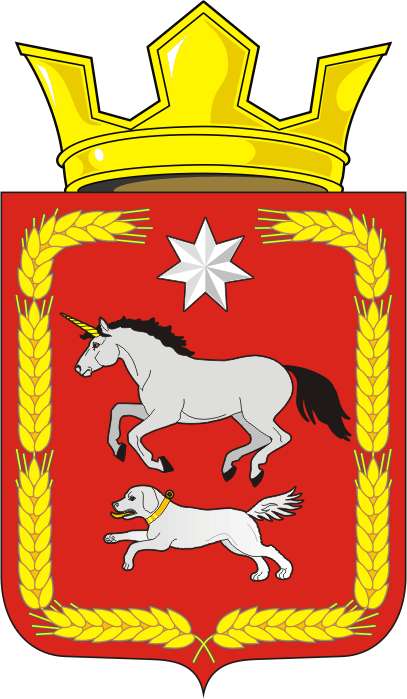 АДМИНИСТРАЦИЯ КАИРОВСКОГО СЕЛЬСОВЕТАСАРАКТАШСКОГО РАЙОНА ОРЕНБУРГСКОЙ ОБЛАСТИП О С Т А Н О В Л Е Н И Е____________________________________________________________________15.11.2018                            с. Каировка                                        №56-пО внесении изменений в постановление №52-п от 13.10.2017 «Об утверждении муниципальной программы «Реализация муниципальной политики на территории муниципального образования Каировский сельсовет Саракташского района Оренбургской области на 2018-2021 годы»В соответствии с Бюджетным кодексом Российской Федерации, Федеральным законом от 06.10.2003 №131-ФЗ «Об общих принципах организации местного самоуправления в Российской Федерации», постановлением администрации МО Каировский сельсовет от 18.07.2017 года № 36-п «Об утверждении Порядка разработки, реализации и оценки эффективности муниципальных программ муниципального образования Каировский сельсовет Саракташского района Оренбургской области», руководствуясь Уставом МО Каировский сельсовет1. Внести в постановление №52-п от 13.10.2017 «Об утверждении муниципальной программы «Реализация муниципальной политики на территории муниципального образования Каировский сельсовет Саракташского района Оренбургской области на 2018-2021 годы» (далее Программа) следующие изменения:1.1. Раздел «Объемы бюджетных ассигнований программы» и Раздел №5 «Ресурсное обеспечение реализации муниципальной программы» паспорта Программы изложить в редакции согласно приложению №1 к настоящему постановлению.1.2. В приложение № 2 к Программе, «Перечень основных мероприятий» № п/п 3. изложить в редакции согласно приложению №2 к настоящему постановлению.1.3. В приложение № 3 к Программе, «Ресурсное обеспечение реализации муниципальной программы», изложить в редакции согласно приложению № 3 к настоящему постановлению.1.4. В приложение № 4 к Программе, «Паспорт подпрограммы №1 «Осуществление деятельности аппарата управления» наименование подпрограммы и «Объемы бюджетных ассигнований подпрограммы» изложить в редакции согласно приложению №4 к настоящему постановлению .1.5. В приложение № 5 к Программе, «Паспорт подпрограммы №2 «Обеспечение осуществления части, переданных органами власти другого уровня, полномочий» «Объемы бюджетных ассигнований подпрограммы» изложить в редакции согласно приложению №5 к настоящему постановлению.1.6. В приложение № 6 к Программе, «Паспорт подпрограммы №3 «Обеспечение пожарной безопасности на территории муниципального образования Каировский сельсовет» «Объемы бюджетных ассигнований подпрограммы» изложить в редакции согласно приложению №6 к настоящему постановлению.1.7. В приложение № 7 к Программе, «Паспорт подпрограммы №4 «Развитие дорожного хозяйства на территории муниципального образования Каировский сельсовет» «Объемы бюджетных ассигнований подпрограммы» изложить в редакции согласно приложению №7 к настоящему постановлению.1.8. В приложение № 8 к Программе, «Паспорт подпрограммы №5 «Благоустройство на территории муниципального образования Каировский сельсовет» «Объемы бюджетных ассигнований подпрограммы» изложить в редакции согласно приложению №8 к настоящему постановлению.1.9. В приложение № 9 к Программе, «Паспорт подпрограммы №6 «Развитие культуры на территории муниципального образования Каировский сельсовет» «Объемы бюджетных ассигнований подпрограммы» изложить в редакции согласно приложению №9 к настоящему постановлению.2. Контроль за выполнением настоящего постановления оставляю за собой.3. Настоящее постановление вступает в силу со дня его официального опубликования на официальном сайте администрации Каировского сельсовета и распространяется на правоотношения возникшие с 1 января 2018 годаГлава Каировского сельсовета                                                     О.М.КажаевРазослано: прокурору района, финансовый отдел администрации Саракташского района, официальный сайт, в дело.Приложение №1к постановлениюКаировского сельсоветаот 15.11.2018 № 56-п5. Ресурсное обеспечение реализации муниципальной программы.Финансовое обеспечение реализации Программы планируется осуществлять за счет средств бюджета сельсовета, а также межбюджетных трансфертов, передаваемых из федерального, областного и районного бюджетов. Общий объем финансирования Программы за весь период реализации прогнозно составит 22 241,79 тыс. рублей, в том числе:по годам реализации:2018 год – 6 968,89 тыс. руб.;2019 год - 4 970,70 тыс. руб.;2020 год – 5 058,50 тыс. руб.;2021 год – 5 265,70 тыс. рубИнформация о ресурсном обеспечении муниципальной программы в разрезе по годам реализации и источникам финансирования представлена в приложении №3 к настоящей Программе.Приложение №2к постановлениюКаировского сельсоветаот 15.11.2018 № 56-пПЕРЕЧЕНЬосновных мероприятий муниципальной программыПриложение №3к постановлениюКаировского сельсоветаот 15.11.2018 № 56-пРЕСУРСНОЕ ОБЕСПЕЧЕНИЕреализации муниципальной программыПриложение №4к постановлениюКаировского сельсоветаот 15.11.2018 № 56-пПАСПОРТподпрограммы №1 Осуществление деятельности аппарата управления администрации муниципального образования Каировский сельсовет(наименование подпрограммы)(далее – подпрограмма)Приложение №5к постановлениюКаировского сельсоветаот 15.11.2018 № 56-пПАСПОРТподпрограммы №2 Обеспечение осуществления части, переданных органами власти другого уровня, полномочий__________________________(наименование подпрограммы)(далее – подпрограмма)Приложение №6к постановлениюКаировского сельсоветаот 15.11.2018 № 56-пПАСПОРТподпрограммы №3 Обеспечение пожарной безопасности на территории муниципального образования Каировский сельсовет____________________ (наименование подпрограммы)(далее – подпрограмма)Приложение №7к постановлениюКаировского сельсоветаот 15.11.2018 № 56-пПАСПОРТподпрограммы №4 Развитие дорожного хозяйства на территории муниципального образования Каировский сельсовет____________________(наименование подпрограммы)(далее – подпрограмма)Приложение №8к постановлениюКаировского сельсоветаот 15.11.2018 № 56-пПАСПОРТподпрограммы №5 Благоустройство на территории муниципального образования Каировский сельсовет__________________________________ (наименование подпрограммы)(далее – подпрограмма)Приложение №9к постановлениюКаировского сельсоветаот 15.11.2018 № 56-пПАСПОРТподпрограммы №6 Развитие культуры на территории муниципального образования Каировский сельсовет(наименование подпрограммы)(далее – подпрограмма)Объемы бюджетных ассигнований программыОбъем финансирования программы составит    22 241,79 тыс. рублей, в том числе:по годам реализации:2018 год – 6 968,89 тыс. руб.;2019 год - 4 970,70 тыс. руб.;2020 год – 5 058,50 тыс. руб.;2021 год – 5 265,70 тыс. руб.№ п/пНомер и наименование подпрограммы, основного мероприятияОтветственный исполнительСрокСрокОжидаемый непосредственный результат (краткое описание)Последствия не реализации основного мероприятияСвязь с показателями (индикаторами) муниципальной программы (подпрограммы)№ п/пНомер и наименование подпрограммы, основного мероприятияОтветственный исполнительначала реализацииокончания реализацииОжидаемый непосредственный результат (краткое описание)Последствия не реализации основного мероприятияСвязь с показателями (индикаторами) муниципальной программы (подпрограммы)Подпрограмма 1 «Осуществление деятельности аппарата управления»Подпрограмма 1 «Осуществление деятельности аппарата управления»Подпрограмма 1 «Осуществление деятельности аппарата управления»Подпрограмма 1 «Осуществление деятельности аппарата управления»Подпрограмма 1 «Осуществление деятельности аппарата управления»Подпрограмма 1 «Осуществление деятельности аппарата управления»Подпрограмма 1 «Осуществление деятельности аппарата управления»Подпрограмма 1 «Осуществление деятельности аппарата управления»3Мероприятие 1.0.3 Межбюджетные трансферты на осуществление  части  переданных в район полномочий по внешнему муниципальному контролюАдминистрация МО Каировский сельсовет20182021Повышение качества исполнения части, переданных органами власти другого уровня, полномочийНеэффективная муниципальная политикаКредиторская задолженность по трансфертам на осуществление  части  переданных в район полномочий по внешнему муниципальному контролю№ п/пСтатусНаименование муниципальной программы, подпрограммы, основного мероприятияГлавный распределитель бюджетных средствКод бюджетной классификацииКод бюджетной классификацииКод бюджетной классификацииОценка расходов, тыс. рублейОценка расходов, тыс. рублейОценка расходов, тыс. рублейОценка расходов, тыс. рублей№ п/пСтатусНаименование муниципальной программы, подпрограммы, основного мероприятияГлавный распределитель бюджетных средствГРБСРз ПрЦСР2018201920202021123456791011121.Муниципальная программа«Реализация муниципальной политики на территории муниципального образования Каировский сельсовет Саракташского района Оренбургской области на 2018 - 2021 годы» всего, в том числе:126Х57000 000006 968,894 970,705 058,505 265,701.Муниципальная программа«Реализация муниципальной политики на территории муниципального образования Каировский сельсовет Саракташского района Оренбургской области на 2018 - 2021 годы»Федеральный бюджет126Х85,9989,9089,9089,901.Муниципальная программа«Реализация муниципальной политики на территории муниципального образования Каировский сельсовет Саракташского района Оренбургской области на 2018 - 2021 годы»Областной бюджет126Х00001.Муниципальная программа«Реализация муниципальной политики на территории муниципального образования Каировский сельсовет Саракташского района Оренбургской области на 2018 - 2021 годы»Районный бюджет126Х00001.Муниципальная программа«Реализация муниципальной политики на территории муниципального образования Каировский сельсовет Саракташского района Оренбургской области на 2018 - 2021 годы»Местный бюджет126Х6 886,104 880,804 968,605 175,802Подпрограмма 1Осуществление деятельности аппарата управления администрации муниципального образования Каировский сельсоветвсего, в том числе:126Х57100 000003 037,972 261,902 218,902 113,302Подпрограмма 1Осуществление деятельности аппарата управления администрации муниципального образования Каировский сельсоветФедеральный бюджет126Х00002Подпрограмма 1Осуществление деятельности аппарата управления администрации муниципального образования Каировский сельсоветОбластной бюджет126Х00002Подпрограмма 1Осуществление деятельности аппарата управления администрации муниципального образования Каировский сельсоветРайонный бюджет126Х00002Подпрограмма 1Осуществление деятельности аппарата управления администрации муниципального образования Каировский сельсоветМестный бюджет126Х57100 000003 037,972 261,902 218,902 113,303Мероприятие 1.0.1 Обеспечение деятельности главы МО Каировский сельсоветвсего, в том числе:126010257100 10010525,00547,00547,00547,003Мероприятие 1.0.1 Обеспечение деятельности главы МО Каировский сельсоветМестный бюджет126010257100 10010525,00547,00547,00547,004Мероприятие 1.0.2Обеспечение функций аппарата администрации муниципального образования Каировский сельсоветвсего, в том числе:126010457100 100202 497,441 696,791 653,791 548,194Мероприятие 1.0.2Обеспечение функций аппарата администрации муниципального образования Каировский сельсоветМестный бюджет126010457100 100202 497,441 696,791 653,791 548,195Мероприятие 1.0.3Межбюджетные трансферты на осуществление  части  переданных в район полномочий по внешнему муниципальному контролювсего, в том числе:126106057100 1008015,5318,1118,1118,115Мероприятие 1.0.3Межбюджетные трансферты на осуществление  части  переданных в район полномочий по внешнему муниципальному контролюМестный бюджет126106057100 1008015,5318,1118,1118,116Подпрограмма 2Обеспечение осуществления части, переданных органами власти другого уровня, полномочийвсего, в том числе:126Х57200 0000085.9989,9089,9089,906Подпрограмма 2Обеспечение осуществления части, переданных органами власти другого уровня, полномочийФедеральный бюджет126Х57200 0000085,9989,9089,9089,906Подпрограмма 2Обеспечение осуществления части, переданных органами власти другого уровня, полномочийОбластной бюджет126Х00006Подпрограмма 2Обеспечение осуществления части, переданных органами власти другого уровня, полномочийРайонный бюджет126Х00006Подпрограмма 2Обеспечение осуществления части, переданных органами власти другого уровня, полномочийМестный бюджет126Х00007Мероприятие 2.0.1Ведение первичного воинского учета на территориях, где отсутствуют военные комиссариатывсего, в том числе:126Х57200 5118082,7989,9089,9089,907Мероприятие 2.0.1Ведение первичного воинского учета на территориях, где отсутствуют военные комиссариатыФедеральный бюджет126020357200 5118082,7989,9089,9089,908Мероприятие 2.0.2Осуществление регистрации актов гражданского состояния всего, в том числе:126Х57200 593023,200008Мероприятие 2.0.2Осуществление регистрации актов гражданского состоянияФедеральный бюджет126030457200 593023,200009Подпрограмма 3Обеспечение пожарной безопасности на территории муниципального образования Каировский сельсовет всего, в том числе:126031057300 95020110,00110,00115,00120,009Подпрограмма 3Обеспечение пожарной безопасности на территории муниципального образования Каировский сельсовет Федеральный бюджет126031000009Подпрограмма 3Обеспечение пожарной безопасности на территории муниципального образования Каировский сельсовет Областной бюджет126031000009Подпрограмма 3Обеспечение пожарной безопасности на территории муниципального образования Каировский сельсовет Районный бюджет126031000009Подпрограмма 3Обеспечение пожарной безопасности на территории муниципального образования Каировский сельсовет Местный бюджет126031057300 95020110,00110,00115,00120,0010Мероприятие 3.0.1Обучение населения сельсовета правилам пожарной безопасностивсего, в том числе:1260310000010Мероприятие 3.0.1Обучение населения сельсовета правилам пожарной безопасностиМестный бюджет1260310000011Мероприятие 3.0.2Ревизия пожарных гидрантов на территории МО Каировский сельсоветвсего, в том числе:126031057300 9502010,0010,0015,0020,0011Мероприятие 3.0.2Ревизия пожарных гидрантов на территории МО Каировский сельсоветМестный бюджет126031057300 9502010,0010,0015,0020,0012Мероприятие 3.0.3Устройство защитных противопожарных полос (опашка) населенных пунктоввсего, в том числе:126031057300 9502030,0030,0030,0030,0012Мероприятие 3.0.3Устройство защитных противопожарных полос (опашка) населенных пунктовМестный бюджет126031057300 9502030,0030,0030,0030,0013Мероприятие 3.0.4Содержание личного состава ДПКвсего, в том числе:126031057300 9502070,0070,0070,0070,0013Мероприятие 3.0.4Содержание личного состава ДПКМестный бюджет126031057300 9502070,0070,0070,0070,0014Мероприятие 3.0.5Рейдовые мероприятия по проверке противопожарного состояния территориивсего, в том числе:1260310000014Мероприятие 3.0.5Рейдовые мероприятия по проверке противопожарного состояния территорииМестный бюджет1260310000015Подпрограмма 4Развитие дорожного хозяйства на территории муниципального образования Каировский сельсовет всего, в том числе:126040957400 952801 877,67574,20722,001 029,8015Подпрограмма 4Развитие дорожного хозяйства на территории муниципального образования Каировский сельсовет Федеральный бюджет1260409000015Подпрограмма 4Развитие дорожного хозяйства на территории муниципального образования Каировский сельсовет Областной бюджет1260409000015Подпрограмма 4Развитие дорожного хозяйства на территории муниципального образования Каировский сельсовет Районный бюджет1260409000015Подпрограмма 4Развитие дорожного хозяйства на территории муниципального образования Каировский сельсовет Местный бюджет126040957400 952801 877,67574,20722,001 029,8016Мероприятие 4.0.1Ремонт автомобильных дорог общего пользования местного значениявсего, в том числе:126040957400 95280600,00200,00200,00299,8016Мероприятие 4.0.1Ремонт автомобильных дорог общего пользования местного значенияМестный бюджет126040957400 95280600,00200,00200,00299,8017Мероприятие 4.0.2Содержание автомобильных дорог общего пользования местного значениявсего, в том числе:126040957400 952801 277,67374,20522,00730,0017Мероприятие 4.0.2Содержание автомобильных дорог общего пользования местного значенияМестный бюджет126040957400 952801 277,67374,20522,00730,0018Подпрограмма 5Благоустройство на территории муниципального образования Каировский сельсоветвсего, в том числе:126050357500 95310177,0080,0080,0080,0018Подпрограмма 5Благоустройство на территории муниципального образования Каировский сельсоветФедеральный бюджет1260503000018Подпрограмма 5Благоустройство на территории муниципального образования Каировский сельсоветОбластной бюджет1260503000018Подпрограмма 5Благоустройство на территории муниципального образования Каировский сельсоветРайонный бюджет1260503000018Подпрограмма 5Благоустройство на территории муниципального образования Каировский сельсоветМестный бюджет126050357500 95310177,0080,0080,0080,0019Мероприятие 5.0.1Озеленение территории сельсоветавсего, в том числе:126050311,0010,0010,0010,0019Мероприятие 5.0.1Озеленение территории сельсоветаМестный бюджет126050357500 9531011,0010,0010,0010,0020Мероприятие 5.0.2Мероприятия по благоустройству, очистке кладбищвсего, в том числе:126050357500 9531066,0020,0020,0020,0020Мероприятие 5.0.2Мероприятия по благоустройству, очистке кладбищМестный бюджет126050357500 9531066,0020,0020,0020,0021Мероприятие 5.0.3Ликвидация несанкционированных свалок с последующей рекультивацией земельвсего, в том числе:126050357500 9531050,0030,0030,0030,0021Мероприятие 5.0.3Ликвидация несанкционированных свалок с последующей рекультивацией земельМестный бюджет126050357500 9531050,0030,0030,0030,0022Мероприятие 5.0.4Прочие мероприятия по благоустройству сельсоветавсего, в том числе:126050357500 9531050,0020,0020,0020,0022Мероприятие 5.0.4Прочие мероприятия по благоустройству сельсоветаМестный бюджет126050357500 9531050,0020,0020,0020,0023Подпрограмма 6Развитие культуры на территории муниципального образования Каировский сельсовет всего, в том числе:126080157600 000001 680,271 854,701 832,701 832,7023Подпрограмма 6Развитие культуры на территории муниципального образования Каировский сельсовет Федеральный бюджет1260801000023Подпрограмма 6Развитие культуры на территории муниципального образования Каировский сельсовет Областной бюджет1260801000023Подпрограмма 6Развитие культуры на территории муниципального образования Каировский сельсовет Районный бюджет1260801000023Подпрограмма 6Развитие культуры на территории муниципального образования Каировский сельсовет Местный бюджет126080157600 000001 680,271 854,701 832,701 832,7024Мероприятие 6.0.1Организация культурно-досуговой деятельностивсего, в том числе:126080157600 95220350,00350,00350,00350,0024Мероприятие 6.0.1Организация культурно-досуговой деятельностиМестный бюджет126080157600 95220350,00350,00350,00350,0025Мероприятие 6.0.2Развитие народного самодеятельного художественного творчествавсего, в том числе:126080157600 95220100,00100,00100,00100,0025Мероприятие 6.0.2Развитие народного самодеятельного художественного творчестваМестный бюджет126080157600 95220100,00100,00100,00100,0026Мероприятие 6.0.3Проведение ежегодных мероприятийвсего, в том числе:126080157600 9522057,4079,4057,4057,4026Мероприятие 6.0.3Проведение ежегодных мероприятийМестный бюджет126080157600 9522057,4079,4057,4057,4027Мероприятие 6.0.4Финансовое обеспечение части переданных полномочий в области культурывсего, в том числе:126080157600 750801 172,871 325,301 325,301 325,3027Мероприятие 6.0.4Финансовое обеспечение части переданных полномочий в области культурыМестный бюджет126080157600 750801 172,871 325,301 325,301 325,30Объемы бюджетных ассигнований подпрограммы9 632,07 тыс. руб., в том числе по годам: 2018 год – 3 037,97 тыс. рублей;2019 год – 2 261,90 тыс. рублей;2020 год – 2 218,90 тыс. рублей;2021 год – 2 113,30 тыс. рублей.Объемы бюджетных ассигнований подпрограммы355,69 тыс. руб., в том числе по годам: 2018 год – 85,99 тыс. рублей;2019 год – 89,90 тыс. рублей;2020 год – 89,90 тыс. рублей;2021 год – 89,90 тыс. рублей.Объемы бюджетных ассигнований подпрограммы455 тыс. руб., в том числе по годам: 2018 год – 110 тыс. рублей;2019 год – 110 тыс. рублей;2020 год – 115 тыс. рублей;2021 год – 120 тыс. рублей.Объемы бюджетных ассигнований подпрограммы4 203,67 тыс. руб., в том числе по годам: 2018 год – 1 877,67 тыс. рублей;2019 год – 574,2 тыс. рублей;2020 год – 722,0 тыс. рублей;2021 год – 1 029,8 тыс. рублей.Объемы бюджетных ассигнований подпрограммы417,0 тыс. руб., в том числе по годам: 2018 год – 177,0 тыс. рублей;2019 год – 80,0 тыс. рублей;2020 год – 80,0 тыс. рублей;2021 год – 80,0 тыс. рублей.Объемы бюджетных ассигнований подпрограммы7 200,37 тыс. руб., в том числе по годам: 2018 год – 1 680,27 тыс. рублей;2019 год – 1 854,70 тыс. рублей;2020 год – 1 832,70 тыс. рублей;2021 год – 1 832,70 тыс. рублей.